M A G Y A R	E D Z Ő K	T Á R S A S Á G A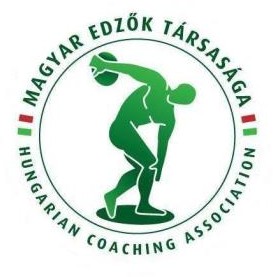 Magyar Sport Háza 1146 Budapest, Istvánmezei út 1–3. IV./401/4.Telefon: +36 1 460-6981 | Mobil: +36 70 452-8672E-mail: met@magyaredzo.hu | Web: www.magyaredzo.huFénymásolható! Terjeszthető!Belépési nyilatkozatKijelentem, hogy a Magyar Edzők Társaságának a tagja kívánok lenni, alapszabályát elfogadom, az éves tagdíjat befizetem.Név: ..………………………………………………………………………………….………………………………………………….Levelezési cím: ……………………….…. (irányítószám)	(város)………………………………………………………………… (utca/házszám)	(megye)Mobil tel.: ………………………………………………..…… Vezetékes tel.: ………………………………………………Fax: ………….……………….…… E-mail cím: …………………………………………………………….………………..…..Nyelvismerete:…………………………………………………….………………….…………..………….………………………Edzői munkahelye: ….……………………………………..……………………………………………….……………….…..Edzői beosztása: ………………………………………………….……………………….……………………..…………………Legmagasabb edzői végzettség/kitüntetés  (sportoktató, sportedző, szakedző, mesteredző):......................................................................................................megszerzés éve: ………..…..……Sportága, amelyben edzői munkát végez: …………………………………..………….…...………………………..Legmagasabb iskolai végzettsége:…….……………….…………………..……….…………Szül. év:……...………Intézmény/Munkahely:……………………………………..…………………………………..………….…………………...Szekció részvétel: ……………….:……………………………………………………...………………………..….………….Számlázási név/cím, adószám: ………………………..………………….….…………..…………………………………......................................................................................................................................................Tagdíj fizetés módja*: csekk v. átutalás;	Diák vagy Nyugdíjas: ……………..……………..Kelt:….…………………………………………..………………………………..……….……………………. aláírásTájékoztatóAz aktív dolgozók tagdíja évente 5 000,- Ft., diákoknak és nyugdíjasoknak 2 500,- Ft. A MET tagok részére a társaság szakmai folyóirata, a Magyar Edző térítésmentesen jár. A tagdíjat MET sárga csekken vagy közvetlen átutalással a társaság 10403136-50526752-85881000 sz. K&H banknál vezetett bankszámlájára kérjük befizetni. Minden esetben kérjük a pontos hivatkozást a befizető nevére, postai címére és az évszámra, amelyre a tagdíjat befizeti.